平陆县张村镇窑头村大棚建设项目绩效评价报告平陆中正绩效[2023]007号项目名称：平陆县张村镇窑头村大棚建设项目实施单位：平陆县张村镇人民政府委托单位：平陆县财政局评价机构：山西平陆中正会计师事务所有限公司二〇二三年八月摘    要一、项目概况（一）项目名称：平陆县张村镇窑头村大棚建设项目（以下简称“该项目”或“本项目”）（二）实施机构：平陆县张村镇人民政府（三）施工单位：山西鼎润建筑工程有限公司平陆县汇金土地整理有限公司项目预算：2021年—2022年预算项目资金596.00万元（其中：国机集团帮扶资金396.00万元，财政拨款200.00万元），实际到位资金596.00万元，实际完成投资5955371.49元，实际拨付资金5955371.49元，结余资金4628.51元。二、项目目标：（一）立项背景：窑头村位于平陆县张村镇南部黄河沿岸，由4个自然村组成，8个居民小组，610户，1620口人，耕地1200亩，滩涂面积2000余亩，为三门峡库区移民村，主导产业为种植业。通过加强农业产业园项目建设，吸纳建档立卡贫困劳动力就地就近就业，推动产业发展，促进乡村经济强劲增长，实现脱贫致富。同时助力解决留守老人和留守儿童等社会问题，达到能带动贫困户脱贫，也能扩大农业生产规模的“双赢”。（二）建设目标： 该项目新建15个配套设施齐全的土墙式温室大棚，总建设面积为18420.92m2。室外配套工程为每个棚的给水及给水栓，道路上设置消火栓，主路的硬化及排水，排水管道出口预留在东侧道路排水渠内，室外电气接入每个管理房中；二期配套设施建设国机集团标识墙1座，73m大棚安装吊轨（6个大棚）。三、评价目的通过对“平陆县张村镇窑头村大棚建设项目”实施绩效评价，客观评价服务项目绩效目标实现情况、项目效果和效益，及时发现并解决项目实施过程中所遇到的问题，监督项目单位切实履行相关职责和义务。四、绩效评价对象、范围与时段评价对象：平陆县张村镇窑头村大棚建设项目评价范围：项目决策、过程、产出、效果。评价时段：2023年7月15日至2023年8月15日。五、评价结论平陆县张村镇窑头村大棚建设项目绩效评价得分86.85分，评价等级为“良”。项目具体权重和得分情况见下表4。表4                   项目总体绩效评价评分表六、主要经验及做法窑头村全村共有蔬菜大棚40个，日光温室24个，主导产业以菜、桃、瓜、苗木为主，发展滩涂西瓜300亩，樱桃260亩，莲菜350亩，桃树400亩，绿化苗木700亩，葡萄80亩。年集体经济收入可达10万余元，产业化格局基本形成。健全的管理机构和相应的制度体系。表现在：①筹资方式为国机集团帮扶资金和中央衔接资金。②流转土地为建设单位征用农户土地。③在经营管理方面，由农户自行管理经营大棚，县农业部门和镇政府为其组织技术培训和服务。④种植经济效益好、适销对路、能够发挥当地优势的品种，如：西红柿、黄瓜、甜瓜等调整种植结构，扩大市场。⑤促进销售。送本地及三门峡饭店、摊点推销，早市上摆摊设点进行销售。通过大力发展设施农业，农村经济社会发生了可喜的变化。表现在：一是解决了农村剩余劳力和剩余时间；二是实现了灾年不显灾；三是由粮农变为菜农，对科技的依赖程度明显增强；四是大棚比大田的收入每亩至少提高5倍，种植效益非常明显；五是农村常住人口增加了工资性收入；六是当地人可以经常吃到本地生产的新鲜蔬菜。七是提高了土地利用率，促进了土地流转和集约经营；八是培养了一批农民致富带头人，创业意识明显增强，为建设社会主义新农村起到了示范带动作用。 七、存在的问题及原因分析（一）绩效指标设置可衡量性较低项目绩效目标申报表未设立产出成本、效益指标、衔接资金扶贫成效绩效目标编制不完整。如“产出类未设产出成本指标、效益类未设优先考虑贫困监测对象指标”等清晰、细化、可衡量性指标。（二）内部控制制度不健全没有制定《衔接推进乡村振兴补助资金资产管理方案》、绩效管理制度等制度，在项目实施过程中业务主管部门对衔接资产管理没有发挥监管和督导作用：1、资产确权移交不及时。该项目2023年2 月21日进行竣工财务决算，于2023年7月31日登记入账，时间长达5个月。2、确权移交资产价值不准确。将建安工程投资计入成本，待摊投资未进行摊销计入资产成本，造成资产流失。3、二期配套设备建设未在项目库中及时变更项目登记入库。   （三）项目档案管理制度执行不到位窑头村大棚建设项目没有严格执行项目档案管理制度，截至绩效评价日项目从立项、过程、产出、效益已实施完成，但建设单位的档案资料未进行整理归档。八、有关建议（一）规范执行各项程序（二）建立有效的工作机制（三）完善档案资料存档（四）加强资产管理机制，确保国有资产安全性平陆县张村镇窑头村大棚建设项目绩效评价报告为进一步加强财政支出绩效管理，提高预算精细化、科学化管理水平，合理配置公共资源，发挥财政资金使用效益和引导作用，按照财政部《关于印发〈项目支出绩效评价管理办法〉的通知》（财预[2020]10）号、平陆县财政局《关于开展2022年度财政衔接推进乡村振兴补助资金重点绩效评价工作的通知》（平财绩[2023]4号）文件精神。我公司受平陆县财政局的委托，组织有关专业技术人员，成立项目绩效评价工作组。通过数据信息采集、资料梳理与分析、实地查看、问卷调查等必要的评价程序，运用科学规范的评价指标、评价标准和评价方法，在资料梳理、分析评价的基础上，形成“平陆县张村镇窑头村大棚建设项目”绩效评价报告。平陆县张村镇人民政府的责任是提供与本次绩效评价工作相关的资料，并对其合法性、真实性和完整性负责。绩效评价工作组的责任是依法独立实施绩效评价工作，并出具绩效评价报告。一、项目基本情况（一）项目概况（1）立项背景：窑头村位于平陆县张村镇南部，距县城18公里，分布4个自然庄，8个居民组，612户1661口人，党员63名，支、村两委成员7名，乡村医生1名，贫困户共有13户17人，全村共有耕地面积1200亩，滩涂面积2000亩。平陆县张村镇窑头村大棚建设项目，位于山西省运城市平陆县张村镇窑头村，属产业扶贫项目。立项目的：通过加强农业产业园等建设，吸纳建档立卡贫困劳动力就地就近就业，推动产业发展，促进乡村经济强劲增长，实现脱贫致富。同时助力解决留守老人和留守儿童等社会问题，达到能带动贫困户脱贫，也能扩大农业生产规模的“双赢”。（二）项目立项文件 1、山西省财政厅《关于提前下达2022年财政衔接推进乡村振兴补助资金预算指标的通知》（晋财农[2021]131号）2、平陆县巩固脱贫成效衔接乡村振兴领导小组办公室《关于下达2022年第一批衔接推进乡村振兴补助资金项目建议计划的通知》（平乡振组办〔2022〕9号）3、中共平陆县委农村工作领导小组办公室《关于下达国机集团2021年定点帮扶平陆县项目第二批资金使用计划通知》（平农组办字〔2021〕23号）  4、平陆县财政局《关于下达2022年第一批衔接推进乡村振兴补助资金预算指标的通知》平财农[2022]64号5、平陆县财政局《关于下达2021年定点帮扶资金（第二批）预算指标的通知》平财农[2021]138号6、《平陆县张村镇窑头村大棚建设项目实施方案》7、平陆县发展和改革局《关于平陆县张村镇窑头村大棚建设项目实施方案的批复》8、其他文件资料（三）项目概况该项目由平陆县张村镇人民政府实施。项目主要建设内容：新建15个钢结构大棚，大棚一侧为管理用房，新做15cm厚水泥混凝土路面，室外新做DE300雨水管道、De110给水管道，新建雨水井和水表井；新建标识墙1座，73m大棚增设吊轨（6个棚）。（四）项目资金来源、使用及结余情况1、项目资金来源  项目下达资金596.00万元，其中：（平财农[2022]64号）文件下达其他巩固脱贫衔接乡村振兴资金200.00万元（中央资金），平财农[2021]138号文件下达国机集团定点帮助资金396.00万元。2、资金到位及使用情况通过对项目实施单位财务账簿进行核实，张村镇窑头村大棚建设项目国库集中支付用款额度5960000.00元，实际到位5960000.00元，到位率100%。具体情况如下表1平陆县财政局资金下达情况表     单位：万元项目会计凭证、账面反映实际完成投资5955371.49元，平陆县张村镇人民政府2022年度和2023年度共申请拨付工程款、设计费、监理费5955371.49元，结余资金4628.51元。附表2：平陆县张村镇窑头村大棚项目账面资金使用情况明细表                                                                                 单位：元（五）项目组织管理和执行情况为保证项目顺利实施，平陆县张村镇人民政府不断完善项目组织体系，明确各级各部门职责分工，规范项目实施流程。项目实施流程具体如下：（1）预算编制、评审：山西嵘耀建设工程有限公司平陆分公司、嵘耀建设科技集团有限公司平陆分公司依据项目立项文件及实施内容编制项目预算、实施方案、图纸设计，送至平陆县财政投资评审中心进行预算评审。（2）选择施工单位：项目由山西宇瑞招标代理有限公司代理，在运城市人民北路338号（三门峡库区管理局三楼）公开招标，确定项目中标单位为山西鼎润建筑工程有限公司；二期配套建设中标单位平陆县汇金土地整理有限公司。（3）组织施工管理：项目建设单位与中标单位签订施工合同，约定施工内容，由建设单位、监理单位（安汇通建设管理有限公司运城第一分公司、二期监理单位山西三隆项目管理咨询有限公司）共同监督项目实施。（4）项目变更签证：因地势较低，大量雨水汇集于此无法外排，项目重新选址，经窑头村支、村两委及村民代表会议讨论通过，向张村镇政府请示指定新址，项目大棚数量、面积不变，大棚结构不变，工程投资不变。（5）组织验收：项目竣工后由平陆县张村镇人民政府组织设计单位、施工单位及监理单位共同实地勘察验收。（6）工程决算审核：项目验收合格，施工单位编制工程决算书，工程决算由亿诚建设项目管理有限公司进行工程决算审核。（7）工程付款：由施工单位编制用款申请表，经监理审核后，报平陆县张村镇人民政府批复，财务依据合同、验收情况、审核结果进行资金拨付，确保项目资金使用合法合规、准确无误。（8）建立专项资金台账：资金拨付使用情况由专人负责，确保专项资金专款专用。（9）项目领导组组  长：刘芬奇（张村镇政府镇长）副组长：马晓龙（张村镇常务副镇长）        白莉莉（张村镇纪委书记）        胥佳佳（张村镇副镇长）成  员：梁李涛（张村振兴办主任）        牛勤龙（农科站站长）        范  俊（包片干部）        耿永乐（包村干部）        赵选恩（窑头村党支部书记）（六）项目绩效目标1.总体绩效目标为适应现代农业发展的要求，增加村级集体经济，通过大棚建设，提高农产品品质，增强市场竞争力，增加村民收入，改善生产生活条件，壮大村级集体经济，夯实农业农村持续稳定发展。2.年度具体绩效目标（1）项目产出目标：产出数量：新建15个钢结构大棚，大棚一侧为管理用房，新做15cm厚水泥混凝土路面，室外新做DE300雨水管道、De110给水管道，新建雨水井和水表井；配套设施新建（国机集团）标识墙1座，73m大棚增设吊轨（6个棚）。产出质量：工程施工质量验收合格率100%。产出时效：项目完成及时率100%。产出成本：项目资金结余情况。（2）项目效益目标：社会效益：提高农村居民生活条件；提供就业岗位50个；提高土地效益、节约耕地；科技农业发展及推广。经济效益：增加村民淡季收入；带动村集体经济收入增加14.8万元。可持续影响：大棚后期管护及收益分配方案；技术指导、农业培训。服务对象满意度：受益群众满意度≥95%。二、绩效评价工作情况（一）绩效评价目的通过第三方中介机构开展独立、客观、公正的核查，全面了解平陆县张村镇窑头村大棚建设项目的实施情况，核实其对重大方针政策和决策部署的落实情况、各项绩效目标的完成情况，考核项目实施过程中的产出效益及社会效果，并科学、系统、客观、公正地做出绩效评价，总结项目实施中的宝贵经验及存在的主要问题，并提出切实可行的管理建议，提高财政资金的使用效益，为不断优化财政资源配置，进一步提升项目建设提供重要依据。绩效评价对象、范围与时段1、评价对象按照全方位、全过程绩效管理的要求，本次绩效评价的对象为“平陆县张村镇窑头村大棚建设项目”，绩效评价部门为平陆县张村镇人民政府，本绩效评价项目包括对15个日光温室大棚的建设及管理情况。2、评价范围本次评价范围主要对平陆县张村镇窑头村大棚建设项目资金进行评价。主要评价项目立项、目标、组织管理、资金管理、产出、效果和社会效益、经济效益、可持续性、满意度等情况进行评价。3、评价资金范围本次绩效评价项目“平陆县张村镇窑头村大棚建设项目”涉及预算资金总额 596.00万元，实际到位资金596.00万元，因此，本次绩效评价资金范围为596.00万元。评价内容本次绩效评价围绕项目实施标准，对项目经费的管理和使用情况进行综合评价。综合考虑项目决策、项目过程、项目产出和项目效益等多种因素，重点关注资金的专款专用、项目建设情况，以作出准确评价。主要涉及的评价内容为：（1）项目实施单位是否按照要求进行自评，自评报告是否反映项目实施的真实情况。（2）项目绩效目标的设定是否合理，是否符合项目过程的总体要求。（3）项目是否建立健全资金的监督管理制度、资金的使用和审批制度，并严格执行，保证项目的正常开展。（4）项目实际实施过程中是否按照专项资金管理并使用，是否专用于项目的实施。（5）项目是否有质量监管应对措施，针对项目实施过程中出现的问题，是否积极响应并采取有效措施应对。（6）项目实施的总体情况，是否完成预定绩效目标及资金的使用和效用。（7）项目实施的产出和效果，实施过程中的经验和方法、问题及反馈。（三）绩效评价依据1、《中华人民共和国预算法》2、《中华人民共和国预算法实施条例》3、《中共中央国务院关于全面实施预算绩效管理的意见》 4、《财政部关于贯彻落实<中共中央国务院关于全面实施预算绩效管理的意见>的通知》（财预【2018】167号）5、《财政部<项目支出绩效评价管理办法>》财预【2020】10号6、《财政部关于印发<第三方机构预算绩效评价业务监督管理暂行办法>的通知》（财监【2021】4号）7、《山西省委、山西省人民政府<关于全面实施预算绩效管理的实施意见>》（晋发【2018】39号）8、《山西省财政厅关于印发<2023年度省级财政重点绩效评价实施方案>的通知》（晋财绩【2023】3号）9、 项目管理、资金管理、财务管理政策制度文件、批复文件、资金下达文件、验收等其他资料。10、其他有关的法律、法规规章、政策文件。（四）绩效评价工作方案制定过程在平陆县财政局指导下，根据国家最新的绩效管理规定和项目合同约定，商定了绩效指标评价办法，编制了绩效评价工作方案。主要包括项目基本情况、绩效目标和指标体系、评价目的和依据、评价对象和范围、评价方法、组织与实施计划、资料收集与查阅等。（五）绩效评价原则与方法1.评价原则本次绩效评价秉承科学规范、公平公正、绩效相关等原则，按照从决策、过程到产出、效益的绩效逻辑路径，科学设置评价指标体系，真实、客观、公正地评价财政支出的经济性、效率性和效益性。2.评价方法 绩效评价方法主要采用成本效益分析法、比较法、因素分析法、最低成本法、公众评判法等。为确保绩效评价工作的专业性和公平性， 结合项目的特点和绩效评价指标，本次评价选用比较法、因素分析法、公众评判法作为主要评价方法，其他评价方法作为辅助方法。（1）比较法：指通过对绩效目标与实施效果、历史与当期情况的比较，综合分析绩效目标实现程度。本次绩效评价采取现场核实方式，对样本单位项目实施效果与绩效目标进行了比较，综合分析了项目绩效目标的实现程度。  （2）公众评判法：指通过公众问卷形式对财政资金支出的效果进行评判，评价绩效目标的实现程度。本次绩效评价制定了问卷调查方案，主要从项目实施单位对项目管理的规范性、项目实施效果及服务对象满意度等方面进行了问卷调查，从不同维度进行了绩效评价。（3）因素分析法。是指通过综合分析影响绩效目标实现、实施效果的内外因素，评价绩效目标实现程度。（六）绩效评价指标体系参照绩效评价的基本原理和评价原则，针对项目特点，按照财政部《关于印发〈项目支出绩效评价管理办法〉的通知》（财预[2020]10号）、平陆县财政局《关于开展2022年度财政衔接推进乡村振兴补助资金重点绩效评价工作的通知》（平财绩[2023]4号）文件要求，遵循相关性、重要性、可比性、系统性、经济性原则，形成平陆县张村镇窑头村大棚建设项目绩效评价指标体系。平陆县张村镇窑头村大棚建设项目绩效评价指标体系分别从项目决策、项目过程、项目产出、项目效果四个维度对本项目实施情况进行评价，评级指标包括：4个一级指标，14个二级指标，29个三级指标。考核权重分别为：20%、20%、30%和30%，各评价指标的设计考虑了大棚建设的特性和项目实施的实际情况，对三级指标和各指标的解释说明做了明确和细化，重点突出产出效益和社会效果。在各评价指标权重的设计上遵循了以产出和效果为导向，同时兼顾项目实施的决策和过程管理，结合对本项目整体的影响程度确定各评价指标的权重，具体见表2。表2： 平陆县张村镇窑头村大棚建设项目绩效评价指标评分表（七）绩效评价实施过程本次绩效评价时间从2023年7月至2023年8月，分为四个阶段进行：评价准备（2023年7月10日至2023年7月20日）主要工作内容包括：成立项目领导组、工作组；收集、审核、分析项目涉及的相关资料；拟定评价指标体系、细化评分标准；培训评价人员等。为做好本次绩效评价工作，我公司专门成立了平陆县张村镇窑头村大棚建设项目绩效评价小组，下设领导组和工作组。领导组2人，具体职责包括评价人员的组织培训、实施过程的组织协调和督导等。工作组为3人一小组，设组长1人，助理2人，具体职责包括收集、查阅相关制度文件、项目资料、财务资料，开展问卷调查，撰写问卷调查分析报告，撰写绩效评价报告，建立绩效评价工作档案等。领导组和工作组具体人员构成及职责分工情况见下表3-1和3-2：表3-1     平陆县张村镇窑头村大棚建设项目领导组表3-2     平陆县张村镇窑头村大棚建设项目工作组2、组织实施（2023年7月21日至2023年7月30日）主要工作内容包括：在全面收集资料的基础上，对收集的资料进行分类整理、审查和分析；根据评价对象的特点和项目实施单位提供的数据资料进行现场核实；发放、收集、整理、分析调查问卷；对相关人士进行访谈；根据确定的评价指标、评价标准和评价方法，对评价单位进行全面的定量定性分析和综合评价，形成评价结论等。资料收集在全面收集资料的基础上，根据经审核后的评价工作方案，对已收集的资料进行分类整理、审查和分析。现场核实评价工作组对项目实施单位进行现场核实。问卷调查问卷调查与现场核实同步进行，共对70名调查对象进行了问卷调查，收回有效问卷70份。问卷调查情况与分析报告见附件4。相关人员访谈本次评价对相关负责人进行了现场访谈。访谈的目的是更好地使用资金建言献策，访谈结果未纳入评价指标体系进行考核打分，也作为本次绩效评价的依据。（5）数据统计分析 工作组根据绩效评价的原理和规定，结合项目的具体情况、被评价单位提供的数据和社会调查结果，对数据进行分析处理。比照绩效评价指标体系计分的标准，得出相应的分值，分析得分的原因。3、报告撰写、提交（2023年8月11日至2023年8月25日）（1）根据各指标的评价结果及项目的整体评价结论，按绩效评价相关规定和绩效管理部门的要求撰写绩效评价报告。（2）与被评价方就绩效评价报告进行充分沟通并交换意见。 （3）履行会计事务所内部三级复核程序。 （4）提交绩效评价正式报告。4、整理归档（2023年8月26日-2023年8月31日）整理工作底稿和评价报告等有关资料，按照档案管理规定建立绩效评价工作档案。三、评价结论和绩效分析（一）评价结论平陆县张村镇窑头村大棚建设项目资金绩效评价，对照评分标准，对项目决策、过程、产出、效果四个方面进行考察、对比、计算和分析，最终得出项目综合评分为86.85分，评价等级为“良”。                  项目总体绩效评价评分表（二）项目绩效指标分析1.决策类指标分析项目决策评价指标主要包括项目立项，绩效目标，资金投入三方面对项目决策情况进行评价。决策类指标权重分20分，实际得分17.4分，得分率为87%。项目决策指标得分情况表A1-1立项依据充分性（4分）本指标主要考察项目立项依据是否符合法律法规、相关政策，发展规划以及政府部门职责，用以反映和考核项目立项依据。通过对相关法律法规、政策文件的研读和对项目单位提供资料的核实，从政策上讲，本项目立项符合《“十四五”推进农业农村现代化规划》的要求，因地制宜发展多样性特色农业，支持建设一批特色农产品优势区。创响一批“土字号”、“乡字号”特色品牌，从自然、地理位置上，符合国家产业政策，有助于推动全镇农业产业转型升级和广大人民群众稳步增收，符合衔接推进乡村振兴补助资金使用规范，符合平陆县张村镇人民政府职能，是本部门履职所必须工作，与部门内部相关项目无重复，项目立项依据充分，可实施。根据确定的评分标准和评分办法，该项指标共4分，得4分，得分率100%。 A1-2 立项程序规范性（4分）本指标主要考察窑头村大棚建设是否按照规定的程序申请设立，用以反映和考核立项前期相关手续是否齐全。 通过对相关法律法规、政策文件的研读和对项目单位提供资料的核实，本项目由平陆县张村镇人民政府张政字（18号）呈报平陆县张村镇窑头村大棚建设项目，平陆县发展和改革局平乡振发[2021]1号）《关于平陆县张村镇窑头村大棚建设项目实施方案的批复》实施，窑头村“两委”商议记录、村民代表会议决议、党员大会审议等资料实施，符合平陆县财政资金申报流程，立项申报资料完整，具备相关投资估算资料，按照政府采购有关法律法规执行。根据确定的评分标准和评分办法，该项指标共4分，得4分，得分率100%。A2-1绩效目标合理性（3分）本指标主要考察窑头村大棚建设所设定的绩效目标是否依据充分，是否符合客观实际，用以反映和考核项目绩效目标与项目实施的相符情况。通过了解项目单位实施年度的工作计划和目标任务，窑头村大棚建设项目目标为带动村集体经济收入14.8万元，提高农村居民生产生活条件改善，提供就业岗位50个，设置的绩效目标与实际工作内容具有相关性，与实际建设内容相符，与预算确定的项目投资额或资金量基本匹配。根据脱贫攻坚成果同乡村振兴有效衔接工作的最新要求，结合平陆县张村镇窑头村大棚建设现状，该项目没有产出成本及脱贫质量和减贫效果的具体指标。根据确定的评分标准和评分办法，该项指标共3分，扣0.6分，得2.4分，得分率为80%。A2-2绩效指标明确性（3分）本指标主要考察窑头村大棚建设依据绩效目标设定的绩效指标是否清晰、细化、可衡量等，用以反映和考核项目绩效目标的明细化。根据项目单位提交的材料来看，该项目资金来源为国机集团帮扶资金及县财政配套资金，依据绩效目标对绩效指标进行细分并量化项目产出和效益目标，但绩效目标中设立的产出类、效益类指标值不够清晰，可衡量性较低；如“产出类未设项目产出成本指标、效益类未优先考虑贫困监测对象指标”等具有清晰、细化、可衡量性指标。根据确定的评分标准和评分办法，该项指标共3分，扣0.6分，得2.4分，得分率为80%。A3-1预算编制科学性（4分）本指标主要考察窑头村大棚建设项目预算编制是否经过科学论证、有明确标准，资金额度与年度目标是否相适应，用以反映和考核项目预算编制的科学性、合理性。通过查阅项目单位提供的绩效评价资料，平陆县财政局投资评审中心对项目预算进行评审，本项目预算内容与项目实际内容匹配，预算额度测算依据充分，按标准编制，预算确定的投资额以平陆县财政局《关于下达2022年第一批衔接推进乡村振兴补助资金预算指标的通知》平财发[2022]64号、《关于下达2021年定点帮扶资金（第二批）预算指标的通知》平财发[2021]138号文件实施，项目预算资金量与工作任务相匹配。问题：2022年12月20日申请使用（平陆县张村镇窑头村大棚建设项目）的剩余资金变更配套项目使用，申请资金是国机集团帮扶资金结余154153.18元依据是不充分的，据项目单位提供支付票据一期项目结余资金160579.45元。根据确定的评分标准和评分办法，该项指标共4分，扣1分，得3分，得分率为75%。A3-2资金分配合理性 (2分)                                       本指标主要考察项目预算资金分配是否有测算依据，与补助单位实际是否相适应，用以反映和考核项目预算资金分配的科学性、合理性情况。通过查阅项目单位提供的绩效评价资料，窑头村大棚建设项目依据平财发[2022]64号、平财发[2021]138号文件预算指标实施。项目预算资金分配依据充分，资金分配额度合理，与平陆县张村镇人民政府职责相适应。存在问题：二期配套设施建设项目没有在初设里进行预算，而是在国机集团帮扶资金结余的情况下重新进行申报流程。根据确定的评分标准和评分办法，该项指标共2分，扣0.4分，得1.6分，得分率为80%。2.过程指标分析过程指标分别从资金管理、组织实施、资产管理方面对项目实施过程进行评价。过程类指标权重分20分，实际得分15.03分，得分率为75.15%。项目过程指标得分情况表B1-1资金到位率（3分）本指标主要考察实际到位资金与预算资金的比率，用以反映和考核资金落实情况对项目实施的总体保障程度。 经对项目单位申报、审核资料及财务账簿进行核实，项目实施单位应到位资金596.00万元，实际到位资金596.00万元，其中：国机集团帮扶资金396.00万元，中央资金200.00万元，资金到位率为100%。根据确定的评分标准和评分办法，该项指标共3分，得3分，得分率为100%。B1-2预算执行率（3分）本指标主要考察预算资金是否按照计划执行，用以反映和考核项目预算执行情况。截止绩效评价日，项目下达资金额度596.00万元，1年以内达预算执行率为4039692.78/5960000.00/=67.78%。根据确定的评分标准和评分办法，该项指标共3分，扣0.97分，得2.03分，得分率为67.67%。B1-3资金使用合规性（4分）本指标主要考察项目资金使用是否符合相关的财务管理制度规定，用以反映和考核项目资金的规范运行情况。通过查阅项目资金内部控制制度、资金管理制度及有关专项资金管理办法，项目资金拨付有完整的审批程序和手续，不存在截留、挤占、挪用、虚列支出等情况，项目二期申请金额没有进行帐务核实。根据确定的评分标准和评分办法，该项指标共4分，扣1分，得3分，得分率为75%。B2-1管理制度健全性（3分）本指标主要考察项目实施单位的财务和业务管理制度是否健全，用以反映和考核财务和业务管理制度对项目顺利实施的保障情况。通过查阅相关资料，项目实施单位制定了相应运行《张村镇窑头村温室大棚管理制度》、《内部控制制度》、《张村镇窑头村大棚建设项目领导组》等相关事项管理制度，明确各部门职责分工，履行管理职责，扶贫项目实行项目法人责任制、工程监理制和资金使用报告制，从制度上基本保证了项目顺利实施。制度的健全性缺少《衔接推进乡村振兴补助资金资产管理方案》、绩效管理制度等。根据确定的评分标准和评分办法，该项指标共3分，扣1分，得分2分，得分率为66.67%。B2-2制度执行有效性（4分）本指标主要考察项目实施是否符合相关管理规定，用以反映和考核相关管理制度的有效执行情况。通过查阅项目单位提供的项目资料，项目于2022年7月15日由平陆县巩固脱贫成效衔接乡村振兴领导小组办公室进行项目入库，并在平陆县人民政府网站公示。在实施过程中存在：1、资金使用未严格执行财务管理制度，项目完工后未按档案管理制度及时归档；2、项目自评报告数据不准确，分析不全面。根据确定的评分标准和评分办法，该项指标共4分，扣1分，得分3分，得分率为75%。B3-1资产管理合规性（3分）本指标主要考察是否对项目资产进行全面摸底，用以反映和考核资产确权移交、登记入账、有无遗漏、台账归档等工作及时性。通过调阅村集体财务账簿、固定资产入账等相关资料，张村镇窑头村大棚建设项目在2023年7月31日在农村经济管理局进行确权移交，登记入账，该部分资产不存在闲置或低效情况。未在项目财务决算后及时进行确权移交，资产交接没有按照固定资产管理制度进行管理。根据确定的评分标准和评分办法，该项指标共3分，扣1分，得分2分，得分率为66.67%。3.产出类指标分析产出类指标主要从项目产出数量、质量、时效、成本四个方面对项目产出情况进行评价。产出类指标权重分30分，得分26分，得分率86.67%。产出类指标得分情况C1-1新建大棚工程完成情况（5分）本指标考核合同内工程量与实际完成情况，用以考核项目产出数量目标的实现程度。根据实地现场勘查及项目施工单位提供的相关佐证材料，依据工程竣工报告、工程决算书、工程结算审核报告、竣工验收表及现场查看情况，结合平陆县张村镇窑头村大棚建设项目绩效目标申报表的数量指标，完成新建15个钢结构大棚，大棚一侧生产用房，新做15cm厚水泥凝土路面，新做DE300雨水管道、de110给水管道，新建雨水井和水表井等配套产业设施。项目单位进行了竣工验收，完成合同约定工程量。本次绩效评价现场查看缺少灭火器及二箱插版。根据确定的评分标准和评分办法，该项指标共5分，得4分，得分率为80%。C1-2配套设施工程量完成情况（5分）本指标考核合同内工程量与实际完成情况，用以考核项目产出数量目标的实现程度。平陆县张村镇人民政府按照国机集团帮扶资金要求，建设二期配套项目，完成标识墙1座25.6m2，增设6个大棚安装吊轨73m，项目单位进行了竣工验收，完成合同约定工程量。根据确定的评分标准和评分办法，该项指标共5分，得5分，得分率为100%。C2-1竣工验收达标率（5分）本指标根据窑头村大棚建设项目完成合同内工程量质量与实际产出质量达标率的比率，用以反映产出质量目标的实现程度。通过查阅项目单位提供的绩效评价资料，项目单位提供监理日志及施工管理报告工程质量全部合格，且经平陆张村镇人民政府组织专家、设计单位、监理单位、施工单位进行竣工验收，验收结论为合格。根据确定评分标准和评分办法，该项指标共5分，得5分，得分率为100%。C2-2验收后的使用情况（5分）本指标项目完成验收后的使用情况进行考核，用于考核及检查项目验收后的使用效果。经现场随机抽查5个日光温室大棚，棚内光照均匀，作物生长比较一致，且大棚具备良好的抗风性和保温性，水、电辅助设施正常运行，评价组现场调查及满意度调查问卷反映该项目在运行时后排风口篷布有存水问题。根据确定的评分标准和评分办法，该项指标共5分，扣1分，得4分，得分率80%。C3-1既定工期内完工（4分）本指标主要考核该项目实施是否按照合同约定时间完工，是否存在延期，用以反映和考核阶段性绩效目标执行情况。通过查阅平陆县张村镇人民政府与山西鼎润建筑工程有限公司施工合同约定2021年10月10日开工，2021年12月20日完工；工程实际于2022年6月23日至2022年8月21日完工，项目存在选址变更事宜，首次选址地势较低，大量雨水汇集于此，无法外排，无法正常实施，经窑头村支、村两委及村民代表会议讨论通过，向张村镇人民政府请示拟定新址致该项目，工期滞延10个月。根据确定的评分标准和评分办法，该项指标共4分，扣1分，得3分，得分率为75%。C4-1项目超支结余情况（6分）本指标主要考核项目实际完成成本与计划成本的比率，用以反映和考核项目的成本节约程度。项目预算资金596.00万元，实际完成投资5955371.49元，该项目结余资金4628.51元。一期、二期竣工财务决算审计报告没有行业二维码。根据确定的评分标准和评分办法，该项指标共6分，扣1分，得5分，得分率为83.33%。4.效益指标分析效益指标分别从社会效益、经济效益、生态效益、可持续影响和满意度五个方面对项目产生效益进行评价。效益类指标权重分30分，实际得分28.42分，得分率为94.73%。项目效益指标得分情况表D1-1解决窑头村劳动力就业50人（3分）本指标主要考核项目实施是否解决窑头村民就地就近就业50人，用以反映和考核项目产生的社会效益。项目立项绩效目标申请表产出效益解决就业岗位50人，根据村委提供承包大棚合同及大棚雇佣工名单等相关资料，新建15个大棚目前由8户承包，可解决长期工作就业岗位16人，大棚种植期可解决临时工45人左右。根据确定的评分标准和评分办法，该项指标分值3分，得3分，得分率为100%。D1-2改善城乡居民生产生活条件（3分）本指标主要通过问卷调查方式，考察大棚建设能否改善城乡居民生产生活条件，用以反映和考核项目产生的社会效益。根据调查问卷90%的调查对象认为平陆县张村窑头村大棚建设后生产生活改善很大。平陆县张村镇窑头村大棚建设在种植、销售期间吸引客商，给当地运输业、服务业、塑料工业、包装行业起到了拉动作用。根据确定的评分标准和评分办法，该项指标分值3分，得2.7分，得分率90%。D1-3提高土地效益，节约耕地（3分）本指标主要通过实施方案及实际施工占地指标值，考察项目实施是否提高土地效益，节约耕地，用以反映项目实施的社会效益。项目原址为三角狭长地块，占地60亩，经窑头村支、村两委及村民代表会议讨论通过，向张村镇政府请示拟定新址，迁址后仅占地46.5亩，可节约土地13.5亩。有效地提高了土地利用率。根据确定的评分标准和评分办法，该项指标分值3分，得3分，得分率100%。D1-4有利于科技农业发展及推广（3分）本指标主要通过问卷调查方式，考察项目建设是否实现了对先进农业技术的应用及推广，用以反映项目产生的社会效益。通过现场及访谈结果显示，8户种植户在2022年头茬种植作物长势良好，产量高，未发生死苗或无量事件，农业生产者的科技意识极大增强，一大批先进种植实用技术得到应用推广。根据确定的评分标准和评分办法，该项指标分值3分，得3分，得分率100%。D2-1增加当地村民淡季收入（3分）本指标主要通过访谈及问卷调查方式，考察温室大棚的建设对淡季收入的影响，用以反映和考核项目的经济效益。经现场访谈及问卷调查结果反映，窑头村委在新建大棚启动工程时及早规划，为种植户抢种抢收抢时间，一个大棚一年种植两茬，第一茬8月15日左右，第二茬在元月15号左右，项目工程开工时就与大棚种植签订协议，2022年冬季及2023年早春为市场供应西红柿、黄瓜等新鲜蔬菜，大棚比大田的收入每亩提高5倍以上，起到了拉长水果、鲜菜供应时间，增加了淡季的市场供应及淡季收入。通过问卷调查的结果显示，100%的种植户认为反季蔬菜、水果的种植促进了农村常住人口可以在设施农业基础打工，增加了工资性收入及种植效益可观。其中还有4%的种植者认为对打造集体休闲观光、旅游、采摘有好处。根据确定的评分标准和评分办法，该项指标分值3分，得2.88分，得分率96%。D2-2集体经济增收14.80万元（3分）本指标通过调查问卷及实地走访方式，考察温室大棚建设后，是否达到预期增加集体经济增收14.80万元，用以反映项目带来的经济效益。根据平陆县乡张村镇人民政府窑头村日光温室大棚建设项目资金绩效自评报告及窑头村2022年村集体经济收入明细反映，项目实施后15个温室大棚主要由8户经营大户按使用面积12元/m2/年的价格承包种植，当年为集体缴纳大棚承包款 143424.00余元，收取种植户押金143424.00元。完成项目预期年集体经济增收率为96.90%根据确定的评分标准和评分办法，该项指标分值3分，扣0.1分，得2.9分，得分率96.67%。D3-1大棚后期管护及收益分配方案（4分）本指标主要考察大棚后期管护及收益分配方案，从而分析产生的可持续影响。大棚建设项目展棚为钢架结构，承重结构主体设计使用年限均为10年，耐火等级均为二级，抗震设防类别都为标准设防类，屋面防水等级为Ⅱ级，年村集体增加14.00余万元，可持续增收10年。窑头村新建15个大棚经村会协调，由老棚种植户腾出一座大棚，以3500.00元承包给监测户张建臣种植，用以实现家庭经济增收。 窑头村大棚建设集体经济增加收益的分配方案是用于村集体公益事业、大棚后期维修、种植技术培训、产业发展投入，以此持续推动窑头村向好发展，为实现美丽乡村建设奠定坚实基础。该项目只对一户监测进行了政策倾向，应聚焦提高脱贫质量和减贫效果、精准帮扶政策，做好与乡村公共基础设施管护工作的有效衔接，发挥公益性资产效益，确保群众充分受益，并向监测对象倾斜，优先考虑脱贫户。根据确定的评分标准，该项指标分值4分，扣0.5分，得3.5分，得分率87.5%。D3-2科技服务、技术指导及人员培训（2分）本指标主要考察大棚建设后，对当地村民科技服务、技术指导和培训等方面的实施情况，用以反映建设大棚带来的可持续影响。窑头村大棚果蔬种植是一项效益好、见效快的高效产业，在几十年的发展中，广大群众积累了一定的种植经验，培养和造就了一批“土专家”。但温室大棚建设后缺少科技服务、技术指导及人员培训等相关方面的规划和具体方案。根据确定的评分标准和评分办法，该项指标分值2分，扣0.5分，得分1.5分，得分率75%。D4-1村民满意度（6分）本指标通过问卷调查方式考察村民对项目实施效果的满意程度。本次绩效评价通过回收问卷结果分析，针对大棚建设带来的科技推广，就地就近就业，增加淡季收入，提高产量产值，带动旅游业发展、群众收入保持较快增长，幸福感和获得感稳步提升，满意度达到99%。根据确定的评分标准和评分办法，该项指标共6分，得5.94分，得分率为99%。四、主要经验及做法窑头村大力发展设施农业，建设日光温室大棚一，培育新农村建设主导产业，取得了明显的经济和社会效益，使得由传统业向现代业的转变上迈出了突破性的一步，截止目前，全村共有蔬菜大棚40个，日光温室24个，主导产业以菜、桃、瓜、苗木为主，发展滩涂西瓜300亩，樱桃260亩，莲菜350亩，桃树400亩，绿化苗木700亩，葡萄80亩。年集体经济收入可达10万余元，产业化格局基本形成。健全的管理机构和相应的制度体系。表现在：①筹资方式为国机集团帮扶资金和中央衔接资金。②流转土地为建设单位征用农户土地。③在经营管理方面，由农户自行管理经营大棚，县农业部门和镇政府为其组织技术培训和服务。④种植经济效益好、适销对路、能够发挥当地优势的品种，如：西红柿、黄瓜、甜瓜等调整种植结构，扩大市场。⑤促进销售。送本地及三门峡饭店、摊点推销，早市上摆摊设点进行销售。（二）通过大力发展设施农业，农村经济社会发生了可喜的变化。表现在：一是解决了农村剩余劳力和剩余时间；二是实现了灾年不显灾；三是由粮农变为菜农，对科技的依赖程度明显增强；四是大棚比大田的收入每亩至少提高5倍，种植效益非常明显；五是农村常住人口增加了工资性收入；六是当地人可以经常吃到本地生产的新鲜蔬菜。七是提高了土地利用率，促进了土地流转和集约经营；八是培养了一批农民致富带头人，创业意识明显增强，为建设社会主义新农村起到了示范带动作用。 五、存在的问题及原因分析（一）绩效指标设置可衡量性低项目绩效目标申报表未设立产出成本、效益指标、衔接资金扶贫成效绩效目标编制不完整。如“产出类未设产出成本指标、效益类未设优先考虑贫困监测对象指标”等具有清晰、细化、可衡量性指标。（二）内部控制制度不健全没有制定《衔接推进乡村振兴补助资金资产管理方案》、绩效管理制度等制度，在项目实施过程中业务主管部门对衔接资产管理应发挥监管和督导作用：1、资产确权移交不及时。该项目2023年2 月21日进行竣工财务决算，于2023年7月31日登记入账，时间长达5个月。2、确权移交资产价值不准确。将建安工程投资计入成本，待摊投资未进行摊销计入资产成本，造成资产流失。3、二期配套设备建设未在项目库中及时变更项目登记入库。（三）项目档案管理制度执行不到位窑头村大棚建设项目没有严格执行项目档案管理制度，截止绩效评价日项目从立项、过程、产出、效益已实施完成，但建设单位的档案资料未进行整理归档。六、改进建议建议将本次绩效评价过程中发现的问题及时反馈给项目主管部门和实施单位，由项目主管部门督促实施单位对存在问题积极整改。项目主管部门和实施单位要认真查找问题根源，吸取教训，有效避免类似问题再次发生。（一）重视项目绩效管理，确保绩效指标合理可行 项目单位应重视绩效管理工作，根据项目实际情况，设定具体、细化、可衡量的绩效指标，确保绩效指标与项目发展规划一致。财政部门要加强对部门项目预期绩效目标的审核，逐步建立和健全项目预期绩效目标申报制度，提高财政资金安排有效性。（二）建立有效的工作机制按照预算和绩效管理一体化要求，结合自身业务特点，优化预算管理流程，完善内控制度，明确部门内部事前绩效评估、绩效目标设置、监控、评价和审核的责任分工，加强部门财务与业务工作紧密衔接，如在目标管理环节，强化同步申报、同步审核、同步批复“三同步工作机制”。建议项目单位在项目完工后及时进行项目财务决算审计工作，以便财务依据审计结果办理项目资金结算手续，提高财政资金的使用效率。（三）完善项目档案管理执行平陆县巩固脱贫成效衔接乡村振兴领导小组办公室《关于印发平陆县扶贫资产管理实施细则（试行）的通知》平乡振组办〔2021〕3号文件第五章台账（档案）管理第十九条进行档案管理。一个项目从立项、设计、施工、监理、验收的过程中形成大量的文件材料，为使项目档案齐全完整准确，就需要一套行之有效的方法加以保证。（四）加强资产管理机制，确保国有资产安全性建议落实固定资产入账责任制，加强固定资产的管理，定期对固定资产的存放地点、使用状况等情况进行检查，建立固定资产核算机制，确保固定资产的正确使用和管理，确保会计核算的准确性和资产的安全性。附件：1.绩效评价指标体系及打分表2.资金使用满意度调查问卷样本3.资金使用满意度调查问卷分析报告4.项目实施效果图5.绩效评价机构执业资格证复印件6.绩效评价机构营业执照复印件7.绩效评价资质证明复印件山西平陆中正会计师事务所有限公司   中国注册会计师    二〇二三年八月二十六日        中国注册会计师 附件1：       平陆县张村镇窑头村大棚建设项目绩效评价指标体系及打分表附件2       平陆县张村镇窑头村大棚建设项目绩效评价满意度调查问卷尊敬的先生（女士）： 你好！我们是平陆县财政局组织并委托参与“平陆县张村镇窑头村大棚建设项目绩效评价”的工作人员，为了更加科学、合理安排财政资金，增加财政资金的产出和结果的经济性、效率性、效益性和公平性，组织了本次问卷调查。本问卷采用无记名方式，我们将对你的回答严格保密，请你如实选择问卷答案，并在相应的选项上画“√”，你所提供的信息将是本次满意度评价的重要依据，非常感谢你的配合。基础信息：你的年龄？A.23岁以下  B.23-35岁  C.35-50岁   D.50岁以上你的学历？A.小学    B.初中    C.高中  D.大专或本科二、满意度调查：你知道平陆县张村窑头村大棚项目吗？知道，非常清楚    B、听说过,但不太清楚     C、不知道你认为平陆县张村窑头村大棚建设后，是否改善你的生产生活条件？改善很大          B、一般      C、没有改善5、你以前是做什么工作（     ），大棚实施建成后你的工作是（    ），未种植大棚时你的收入是多少（    ），种植大棚后你的收入是多少（     ）？6、该项目实施后，大棚栽植了哪些作物，种植面积？自主填写                                                   。                                                             7、你觉得项目实施后①光照是否均匀，作物生长是否比较一致；（      ）②是否具备良好的抗风性和保温性（    ）；③水、电等辅助设施是否正常运行（     ）。8、你觉得项目实施后，大棚种植的优点是什么？打造集休闲观光、旅游采摘      可以提早上市，增加了水果淡季市场供应反季蔬菜、水果的种植促进了村民增收9、你认为项目建设后是否改善了村容村貌？（    ）改善很大         B、一般          C、没有改善10、你对张村镇窑头村大棚项目实施效果满意吗？（     ）非常满意          B、基本满意             C、不满意      你对平陆县张村窑头村大棚项目存在的问题及建议？附件3关于对“张村镇窑头村大棚建设项目”受益群众满意度调查问卷的汇总分析一、调查对象平陆县窑头村大棚建设项目涉及该项目的受益对象。二、调查目的经过问卷、访谈调查，我们将根据问卷调查结果通过具体的数据分析，了解社会公众对大棚建设具体实施成效的知晓度和满意度，为绩效评价工作满意度调查提供数据参考。三、调查内容本次问卷调查为随机抽查，主要用于统计项目实施后的经济效益、社会效益、生态效益、可持续影响以及社会满意度。四、调查时间2023年7月20日至2023年7月26日。五、调查内容（一）被调查人基本信息内容从被调查人你的年龄、你的学历两方面进行调查。（二）调查方式本次调查采用现场发放、收回调查问卷的方式，共发放问卷80份，收回问卷79份。六、调查问卷分析查对象代表性分析1.调查对象结构分析本次问卷调查对象主要为窑头村当地村民。2.样本回收率、有效问卷率本次调查采取现场发放、收回方式，共发放问卷80份，收回79份，回收率98.75%；收回问卷中有效问卷70份，有效问卷率88.61%，达到了预期效果。3.代表性分析本次调查对象基本涵盖了各类型对象，样本回收率、有效答卷率达到了预期设想，说明此次调查样本能较好地反映总体的特征，具有足够的代表性。基本问题分析1、被调查者的年龄问卷调查结果显示，25%的受调查者是35-50岁，75%的受调查者是50岁以上。2、被调查者的学历调查结果显示，16%的窑头村民是小学学历，76%的村民是初中学历，8%的村民是高中学历。3、你对平陆县窑头村大棚建设项目知晓度？调查结果显示，57%的调查对象非常了解张村镇窑头村大棚建设项目；43%的调查对象基本了解；没有调查对象不知道该项目。综上可以得出100%受调查者对该项目的实施都了解。4、项目是否改善生产生活？调查结果显示，61%的调查对象认为对生产生活改善很大；39%的调查对象认为对生产生活的改善一般。综上可以得出100%受调查者认为大棚建设对生产生活都有改善。5、大棚实施后对村民的影响？调查结果显示，94%的调查对象大棚未建成前是务农，1%的调查对象大棚未建成前是种棚，5%的调查对象大棚没建成前是打工。大棚建成后68%的调查对象是务农，32%的调查对象是种棚，综上可以得出大棚实施建成后对村民的工作有改善。调查结果显示，96%的村民在大棚实施建成后收入提升，4%的村民没有提升。综上得出，大棚建设带来的经济效益十分显著。6、大棚实施后，大棚种植户栽植了哪些作物？调查结果显示81%的种植户种植的都是西红柿，19%的种植户还种植了香瓜。7、大棚实施的效果？调查结果显示，100%的种植户认为光照均匀，作物生长一致，具有良好的抗风性和保温性，水电等辅助设施正常运行，综上可以得出受调查者对窑头村大棚建设项目实施效果非常满意。8、项目实施的优点是什么？ 调查结果显示，100%的种植者认为反季蔬菜，水果的种植促进了村民增收，其中还有4%的种植者认为对打造集体休闲观光、旅游、采摘有好处，综上得出大棚建设给窑头村带来社会效益明显。9、你认为项目建设后是否改善了村容村貌？调查结果显示，66%的调查对象认为对村容村貌改善很大，34%的调查对象认为对村容村貌改善一般，综上可以得出受调查者对窑头村大棚建设项目实施效果非常满意。10、你对张村窑头村大棚实施效果满意吗？ 调查结果显示，65%的调查对象非常满意窑头村建设大棚的实施效果；35%的调查对象对实施效果基本满意。综上可以得出受调查者对项目实施成果的肯定。七、调查结论通过问卷调查，社会总体满意度达到了100%，平陆县张村镇窑头村大棚建设项目抢抓当前乡村振兴发展的机遇，建设规模化、现代化、智能化的连片温室大棚，以规模求效益，以品牌求突破，改变群众的经济收入状况，促进窑头村经济发展，社会效益和经济效益十分显著。附件4：效果图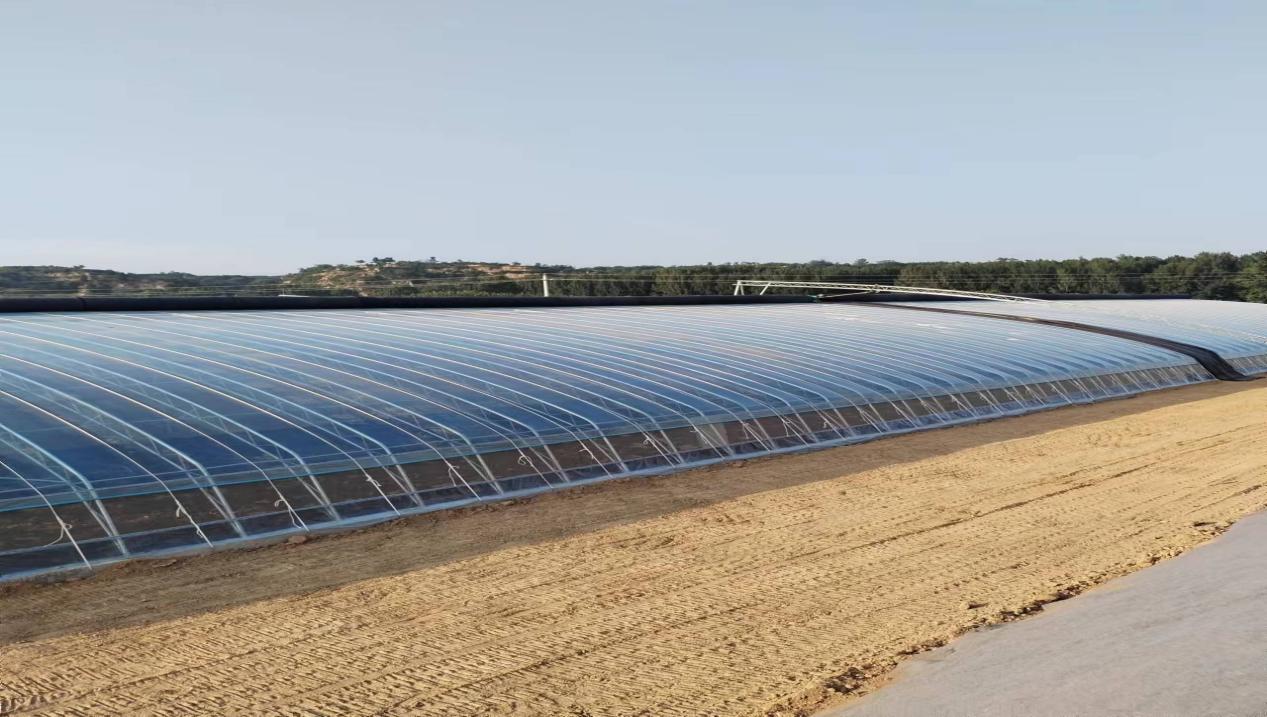 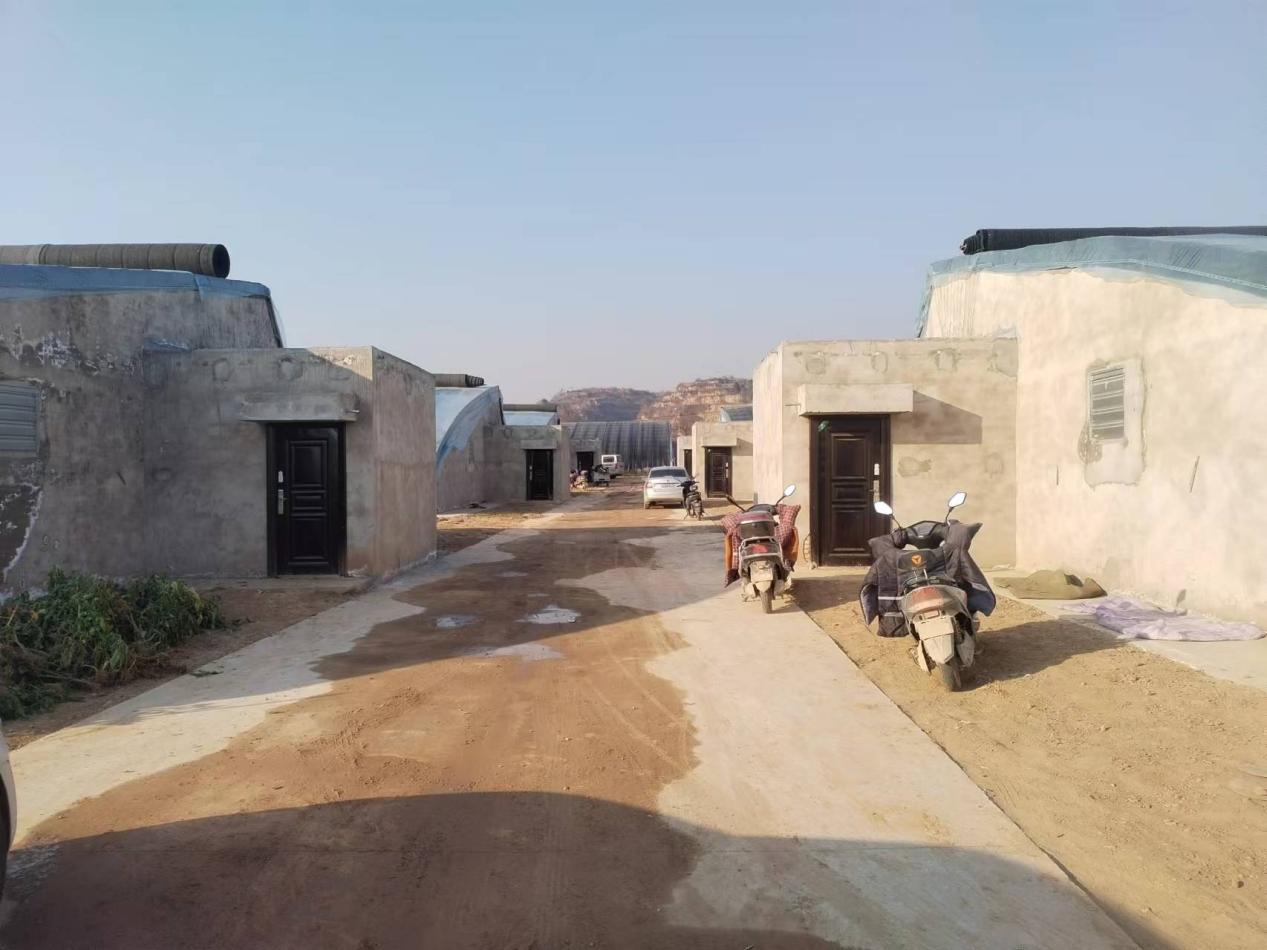 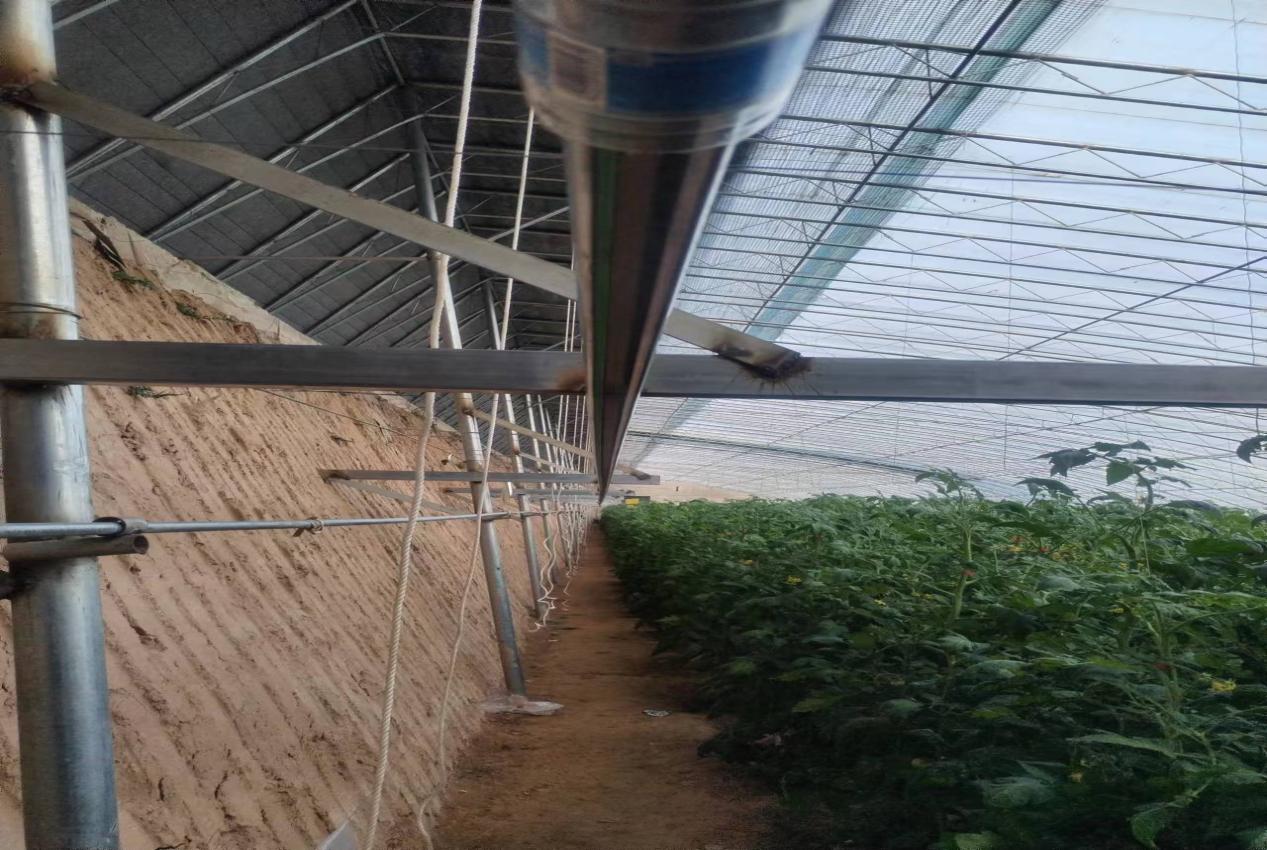 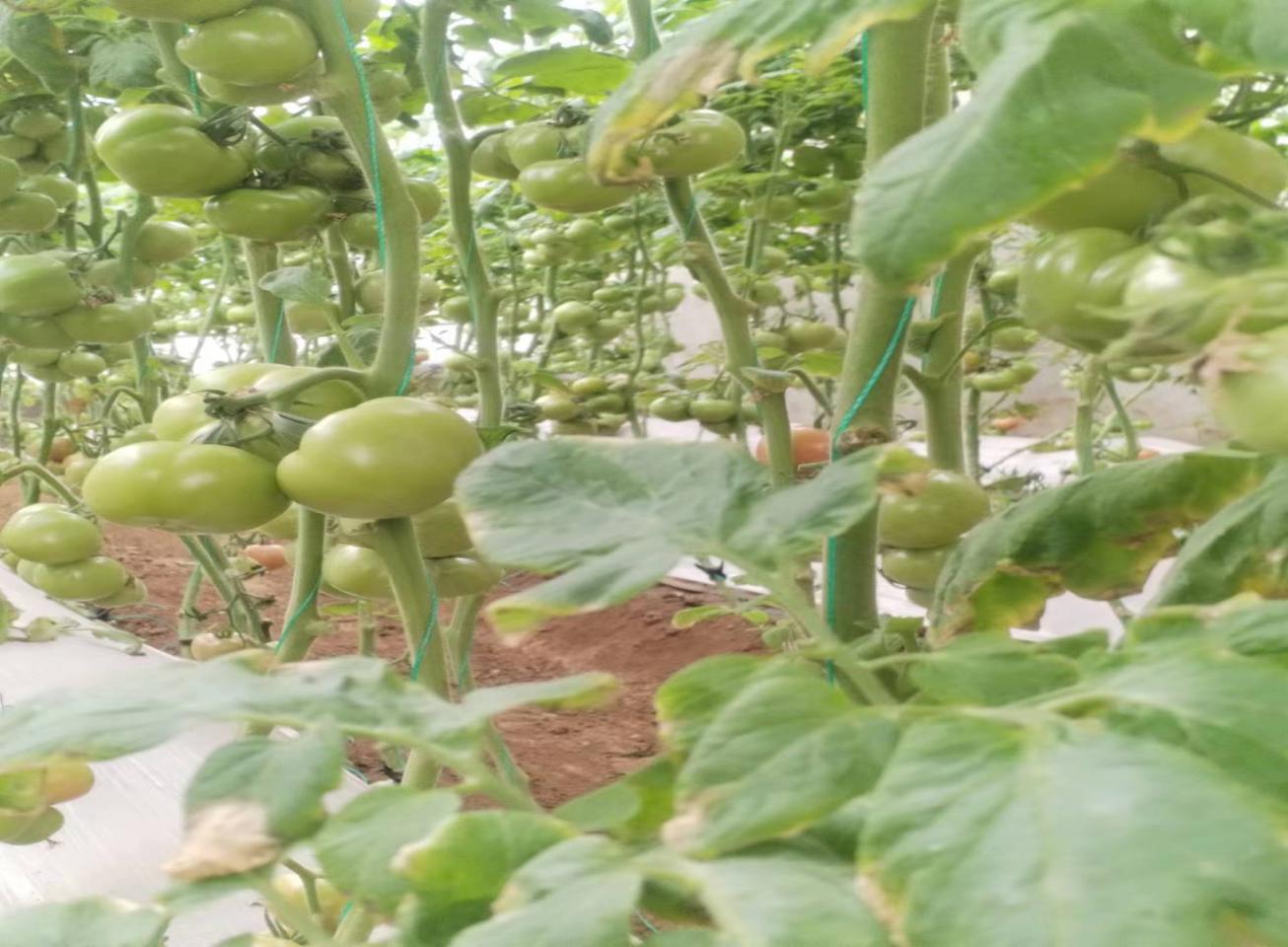 一级指标权重得分得分率决策2017.487%过程2015.0375.15%产出302686.67%效益3028.4294.73%合计10086.8586.85%日期文件号名称金额2022.4.13平财农[2022]64号《关于下达2022年第一批衔接推进乡村振兴补助资金预算指标的通知》200.002021.12.21平财农[2021]138号《关于下达2021年定点帮扶资金（第二批）预算指标的通知 》396.00合     计合     计合     计596.00实际到位资金相关单位费用名称合同价工程审核价决算金额已付金额账面结余资金596.00万元山西鼎润建筑工程有限公司施工费5543846.825537420.555537420.555537420.55596.00万元山西嵘耀建设工程有限公司平陆分公司设计费159000.00 159000.00159000.00596.00万元安汇通建设管理有限公司运城第一分公司监理费103000.00 103000.00103000.00596.00万元小计小计5805846.825799420.555799420.55160579.45596.00万元平陆县汇金土地整理有限公司施工费143800.00148300.94148300.94148300.94596.00万元山西三隆项目管理咨询有限公司监理费2850.00 2850.002850.00596.00万元嵘耀建设科技集团有限公司平陆分公司设计费4800.004800.004800.00596.00万元小计小计151450.00155950.94155950.944628.51596.00万元合      计合      计5957296.825955371.495955371.494628.51一级指标权重二级指标权重三级指标权重A决策指标20A1项目立项8A1-1立项依据充分性4A决策指标20A1项目立项8A1-2立项程序规范性4A决策指标20A2绩效目标6A2-1绩效目标合理性3A决策指标20A2绩效目标6A2-2绩效指标明确性3A决策指标20A3资金投入6A3-1预算编制科学性4A决策指标20A3资金投入6A3-2资金分配合理性2B过程指标20B1资金管理10B1-1资金到位率3B过程指标20B1资金管理10B1-2预算执行率3B过程指标20B1资金管理10B1-3资金使用合规性4B过程指标20B2组织实施7B2-1管理制度健全性3B过程指标20B2组织实施7B2-2制度执行有效性4B过程指标20B3资产管理3B23-1资产管理合规性3C产出指标30C1数量指标10C1-1新建大棚工程量完成情况5C产出指标30C1数量指标10C1-2配套设施工程量完成情况5C产出指标30C2质量指标10C2-1竣工验收达标率5C产出指标30C2质量指标10C2-2验收后使用情况5C产出指标30C3产出时效4C3-1既定的工期内完工5C产出指标30C4产出成本6C4-1项目超支结余情况5D产出效益30D1社会效益12D1-1解决当地劳动力就业50人3D产出效益30D1社会效益12D1-2改善城乡居民生产生活条件3D产出效益30D1社会效益12D1-3提高土地效益，节约耕地3D产出效益30D1社会效益12D1-4科技农业发展及推广3D产出效益30D2经济效益6D2-1增加当地村民淡季收入3D产出效益30D2经济效益6D2-2集体经济增收14.80万元3D产出效益30D3可持续影响6D3-1大棚后期管护及收益分配方案3D产出效益30D3可持续影响6D3-2加大科技服务及培训3D产出效益30D4村民满意度6D4-1受益村民满意度6合计100－100－100名 称姓名职务职责分工组长卫海喜项目负责人负责项目统筹协调、组织实施副组长杨宏志项目经理负责撰写评价报告名 称职务姓名职责分工评价小组组长郭淑芳负责项目实施单位现场核实及评价评价小组助理文诗雨负责项目实施单位现场核实及评价评价小组助理胥敏敏负责项目实施单位现场核实及评价评价小组助理曹育博负责项目实施单位现场核实及评价一级指标权重得分得分率决策2017.487%过程2015.0375.15%产出302686.67%效益3028.4294.73%合计10086.8586.85%一级指标二级指标三级指标分值得分得分率决策（20分）项目立项（8分）A1-1立项依据充分性44100%决策（20分）项目立项（8分）A1-2立项程序规范性44100%决策（20分）绩效目标（6分）A2-1绩效目标合理性32.480%决策（20分）绩效目标（6分）A2-2绩效指标明确性32.480%决策（20分）资金投入（6分）A3-1预算编制科学性4375%决策（20分）资金投入（6分）A3-2资金分配合理性21.680%合   计合   计合   计2017.487%一级指标二级指标三级指标评分指标分值得分得分率过程（20分）资金管理（10分）B1-1资金到位率33100%过程（20分）资金管理（10分）B1-2预算执行率32.0367.67%过程（20分）资金管理（10分）B1-3资金使用合规性4375%过程（20分）组织实施（7分）B2-1管理制度健全性3266.67%过程（20分）组织实施（7分）B2-2制度执行有效性4375%资产管理（3分）B3-1资产管理合规性3266.67合    计合    计2015.0375.15%一级指标二级指标三级指标评分指标权重得分得分率产出（30分）产出数量（10分）C1-1新建大棚工程完成率5480%产出（30分）产出数量（10分）C1-2配套设施工程量完成率55100%产出（30分）产出质量（10分）C2-1竣工验收达标率55100%产出（30分）产出质量（10分）C2-2验收后的使用情况5480%产出（30分）产出时效 （4分）C3-1既定的工期内完工4375%产出（30分）产出成本 （6分）C4-1项目超支结余情况6583.33%合   计合   计合   计302686.67%一级指标二级指标评分指标分值得分得分率效益（30）社会效益（12分）D1-1解决窑头村劳动力就业50人33100%效益（30）社会效益（12分）D1-2改善城乡居民生产生活条件32.790%效益（30）社会效益（12分）D1-3提高土地效益，节约耕地33100%效益（30）社会效益（12分）D1-4有利于科技农业发展及推广33100%效益（30）经济效益（6分）D2-1增加当地村民淡季收入32.8896%效益（30）经济效益（6分）D2-2集体经济增收14.80万元32.996.67%效益（30）（可持续性发展6分）D3-1大棚后期管护及收益分配方案43.587.5%效益（30）（可持续性发展6分）D3-2技术指导及农业科技人员培训21.575%效益（30）满意度（6分）D4-1村民满意度65.9499%合计合计合计3028.4294.73%一级指标二级指标三级指标三级指标指标解释评分标准评分得分率一级指标二级指标名称权重指标解释评分标准评分得分率A决策（20分）　A1项目立项（8分）　A1-1立项依据充分性4项目立项是否符合法律法规、相关政策，发展规划以及政府部门职责，用以反映和考核项目立项依据情况。评价要点：①项目立项是否符合张村镇人民政府发展规划和政策要求；得1分；②项目立项是否与张村镇人民政府职责范围相符，属于张村镇人民政府履职所需；得1分；③项目是否符合主管部门职能规划及当年重点工作相关。得1分；④是否与相关部门同类项目或部门内部相关项目重复，得1分；每项不符合扣1分，扣完为止。4100%A决策（20分）　A1项目立项（8分）　A1-2立项程序规范性4窑头村日光温室大棚建设是否按照规定的程序申请设立；用以反映和考核立项前期相关手续是否齐全。评价要点：①项目是否按照规定的程序申请设立；得2分.②建设项目审批文件、材料是否符合相关要求；得1分.③事前是否已经过必要的预算评审、集体决策；得1分。                               每项不符合扣0.5分，扣完为止。4100%A决策（20分）　A2绩效目标（6分）　A2-1绩效目标合理性3窑头村日光温室大棚建设所设定的绩效目标是否依据充分，是否符合客观实际，用以反映和考核项目绩效目标与项目实施的相符情况。评价要点：①项目是否有绩效目标；得1分，否则不得分。②项目绩效目标与实际工作内容是否具有相关性，且可度量，可实现，有时限；得1分，否则不得分。③绩效目标与项目预计解决的问题是否匹配；得1分。2.480%A决策（20分）　A2绩效目标（6分）　A2-2绩效指标明确性3窑头村日光温室大棚建设依据绩效目标设定的绩效指标是否清晰、细化、可衡量等，用以反映和考核项目绩效目标的明细化情况。评价要点：①是否将项目绩效目标细化分解为具体的绩效指标；得1分。②是否通过清晰、可衡量的指标值予以体现；得1分。③是否与项目目标任务数或计划数相对应。得0.5分。                                        ④项目受益群体定位是否准确0.5分。2.480%A决策（20分）　A3资金投入（6分）A3-1预算编制科学性4窑头村日光温室大棚建设项目预算编制是否经过科学论证、有明确标准，资金额度与年度目标是否相适应，用以反映和考核项目预算编制的科学性、合理性情况。评价要点：①预算编制是否经过科学论证；得1分，否则不得分②预算内容与项目内容是否匹配；得1分，否则不得分。③预算额度测算依据是否充分，是否按照标准编制；得1分，否则不得分④预算确定的项目投资额或资金量是否与工作任务相匹配，得1分，否则不得分。375%A决策（20分）　A3资金投入（6分）A3-2资金分配合理性2项目预算资金分配是否有测算依据，与补助单位或地方实际是否相适应，用以反映和考核项目预算资金分配的科学性、合理性情况。评价要点：①预算资金分配依据是否充分；得1分。②资金分配额度是否合理，与项目单位是否相适应；得1分。每项不符合扣1分，扣完为止。1.680%B1资金管理（10分）B1-1资金到位率3实际到位资金与预算资金的比率，用以反映和考核资金落实情况对项目实施的总体保障程度。评价要点：计划投入资金：一定时期（本年度或项目期）内计划投入到具体项目的资金。 资金到位率≤100%， 且未对项目开展造成不良影响，得分等于指标分值×资金到位率； 资金到位率＜100%，且对项目开展造成不良影响，得分等于 03100%B1资金管理（10分）B1-2预算执行率3项目预算资金是否按照计划执行，用以反映或考核项目预算执行情况。预算执行率=（实际支出资金/计划投入资金）×100%。实际支出资金：一定时期（本年度或项目期）内项目实际拨付的资金，1年以内达100%得3分，执行率在50%-100%按比例得分。2.0367.67%B1资金管理（10分）B1-3资金使用合规性4项目资金使用是否符合相关的财务管理制度规定，用以反映和考核项目资金的规范运行情况。评价要点：①是否符合财务管理制度以及窑头村日光温室大棚建设项目专项资金管理办法的规定；得1分。②资金的拨付是否有完整的审批程序和手续；得1分。③是否符合项目预算批复或合同规定的用途；得0.5分④是否存在截留、挤占、挪用、虚列支出等情况；得0.5分。375%B2组织实施（7分）B2-1管理制度健全性3项目实施单位的财务和业务管理制度是否健全，用以反映和考核财务和业务管理制度对项目顺利实施的保障情况。评价要点：①是否已制定或具有相应的财务和业务管理制度2分，根据抽查情况得分。②编制了工作计划和实施方案得1分。266.67%B2组织实施（7分）B2-2制度执行有效性4项目实施是否符合相关管理规定，用以反映和考核相关管理制度的有效执行情况。评价要点：①项目是否对信息公开机制及自评报告进行跟踪监督；得1分。②项目调整及支出调整手续是否完备；得1分。③项目从立项至完成阶段资料是否齐全并及时档，得1分。④项目入库是否及时充分，程序是否规范。得1分375%B3资产管理（3分）B3-1资产管理合规性3项目资产摸底是否报送及时，用以反映和考核项目是否全面摸清，有无遗漏；资产台账信息要素是否完整准确。①窑头村大棚建设项目是否纳入村集体资产管理体系，进行资产确权移交、登记入账得2分；                ②项目完成后1个月内做好验收报账、台账归档等工作及时得1分，每延迟1个月扣0.02分，扣完为止。                                  266.67%C产出（30分）C1产出数量（10分）C1-1新建大棚工程完成情况5新建15个大棚合同内工程量实际完成情况，用以考核项目产出数量目标的实现程度。评价要点：①核对实际完成工程量，合同约定内全部完成3分，根据现场抽查得分。②竣工后是否编制决算书1分。                   ③是否进行工程结算审核1分。480%C产出（30分）C1产出数量（10分）C1-2配套设施工程量完成情况5项目变更签证部分工程量完成程度，用以反映项目实际实施情况评价要点：①核对实际完成工程量，合同约定内全部完成，得3分。未完成工程量，每项扣1分，扣完为止。②竣工后是否编制决算书1分。                   ③是否进行工程结算审核1分。5100%C产出（30分）C2产出质量（10分）C2-1 竣工验收达标率5根据国家各项施工质量验收规范，用以反映和考核项目产出质量目标的实现程度。对合同内施工内容进行现场核实，依据相关监理资料检测工程合格率，符合现行国家工程验收规范和标准5分。                               5100%C产出（30分）C2产出质量（10分）C2-2 验收后的使用情况5项目投入使用后，大棚种植户使用效果，用以反映和考核项目验收后的使用效果。评价要点： ①光照是否均匀，作物生长是否比较一致；1分 ②是否具备良好的抗风性和保温性； 1分③水、电等辅助设施是否正常运行；2分④放风设施使用时存在缺陷；1分480%C产出（30分）C3产出时效（4分）C3-1既定的工期内完工4项目实际完成时间与计划完成时间的比较，用以反映和考核项目产出时效目标的实现程度。评价要点：①满足合同要求，及时完成，得4分；②因客观因素未按进度计划完成阶段目标，手续齐全，且经整改能及时完工，得3分，每项不符，扣1分，扣完为止；③因非客观因素，导致进度严重滞后1年以上的，得1分。375%C产出（30分）C4产出成本（6分）C4-1结余情况 6完成项目计划工作目标的实际节约成本与计划成本的比率，用以反映和考核项目的成本节约程度。评分要点：①项目竣工后，决算及财务决算资料是否齐全；得2分。                                         ②对比绩效目标申报等资料，项目结算成本是否控制在预算范围内；成本节约率大于 0% 且低于 10%，则得2 分，每高于（10%）或低于（0%）10%，扣除权重分 0.1 分， 扣完相应权重为止。                               ③工程审核报告、财务竣工决算报告有可使用性。得2分。583.33%效益（30分）D1社会效益（12分）D1-1解决窑头村劳动力就业50人3解决窑头村劳动力就地就近就业50人提供就业岗位50个得4分。未达到目标50人的岗位按绩效目标数/完成目标值*100%。3100%效益（30分）D1社会效益（12分）D1-2改善城乡居民生产生活条件3农业产品的大量上市，能极大地满足广大人民群众的消费需求①满意度调查问卷改善城乡居民生活质量满意度*2分值。②蔬菜、水果反季种植及销售，带动运输业、服务业、塑料工业、包装行业发展得2分。2.790%效益（30分）D1社会效益（12分）D1-3提高土地效益，节约耕地3对窑头村农业面积的影响，同时对农业产值产量的影响，用以反映项目带来的社会效益。根据项目新选址及村民的反馈情况综合评分3。3100%效益（30分）D1社会效益（12分）D1-4科技农业发展及推广3项目建设是否实现了对先进农业技术的应用及推广，用以反映项目带来的社会效益①项目大棚种植户经营大棚期的科学管理方式，2022年大棚种植期生产质量、产量情况进行评价2分。                                        ②未发生死苗或无量事件1分。3100%效益（30分）D2经济效益（6分）D2-1增加当地村民淡季收入3项目实施拉长了水果及蔬菜的供应时间，满足市场需要 ，一年四季都有收入①根据问卷调研，调查对象对大棚种植的优点可以提早上市，增加了水果淡季市场供应分析结果的百分比*该项目分值2分。                                       ②村集决策及项目实施管理方案1分。2.8896%效益（30分）D2经济效益（6分）D2-2集体经济增收14.80万元3根据大棚承包经营方式对村集体经济的影响，用以反映大棚建设产生的经济效益。是否完成项目预期经济效益使窑头村增加村集体经济收入14.8万元，按完成百分比得分。2.996.67%效益（30分）D3可持续影响（6分）D3-1大棚后期管护及收益分配方案4考察大棚后期管护及收益分配方案，从而分析产生的可持续影响。①是否制定后期管护及收益分配运营方案，1.5分。                                 ②使用年限产生的预期效益1.5分。3.587.5%效益（30分）D3可持续影响（6分）D3-2技术指导及农业科技人员培训2考察大棚建设后，对当地村民科技服务、技术指导和培训等方面的实施情况                                                                                                                                                                                                                                                                                                                                                                                          大棚建设后是否对当地村民进行技术指导和培训，得1分，否则不得分。1.575%效益（30分）D4满意度（6分）D4-1村民满意度6通过问卷调查方式，考察村民对项目实施效果的满意程度。根据问卷调研，选择对象选择非常满意，得5分；基本满意，得3分；不满意，扣2分。5.9499%合计合计合计10086.8586.85%备注：1、评价实行百分制，按照综合评分分级：综合评分 90 分（含）以上的为“优”，80 分-89 分的为“良”，60-79 分的为“中”，60 分以下的为“差”2、本表适用于平陆县张村镇窑头村大棚建设项目绩效评分。备注：1、评价实行百分制，按照综合评分分级：综合评分 90 分（含）以上的为“优”，80 分-89 分的为“良”，60-79 分的为“中”，60 分以下的为“差”2、本表适用于平陆县张村镇窑头村大棚建设项目绩效评分。备注：1、评价实行百分制，按照综合评分分级：综合评分 90 分（含）以上的为“优”，80 分-89 分的为“良”，60-79 分的为“中”，60 分以下的为“差”2、本表适用于平陆县张村镇窑头村大棚建设项目绩效评分。备注：1、评价实行百分制，按照综合评分分级：综合评分 90 分（含）以上的为“优”，80 分-89 分的为“良”，60-79 分的为“中”，60 分以下的为“差”2、本表适用于平陆县张村镇窑头村大棚建设项目绩效评分。备注：1、评价实行百分制，按照综合评分分级：综合评分 90 分（含）以上的为“优”，80 分-89 分的为“良”，60-79 分的为“中”，60 分以下的为“差”2、本表适用于平陆县张村镇窑头村大棚建设项目绩效评分。备注：1、评价实行百分制，按照综合评分分级：综合评分 90 分（含）以上的为“优”，80 分-89 分的为“良”，60-79 分的为“中”，60 分以下的为“差”2、本表适用于平陆县张村镇窑头村大棚建设项目绩效评分。备注：1、评价实行百分制，按照综合评分分级：综合评分 90 分（含）以上的为“优”，80 分-89 分的为“良”，60-79 分的为“中”，60 分以下的为“差”2、本表适用于平陆县张村镇窑头村大棚建设项目绩效评分。备注：1、评价实行百分制，按照综合评分分级：综合评分 90 分（含）以上的为“优”，80 分-89 分的为“良”，60-79 分的为“中”，60 分以下的为“差”2、本表适用于平陆县张村镇窑头村大棚建设项目绩效评分。